                   HRVATSKI KINOLOŠKI SAVEZ,  ZAGREB – ILICA 61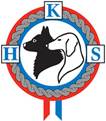    KARTICA KINOLOŠKOG DRUŠTVA ZA 2022. GODINU*Potpisom i pečatom potvrđujete da su svi gore navedeni podaci istiniti i točni te Hrvatskom kinološkom savezu dajete suglasnost da podatke sa ovog formulara koristi za svoje interne potrebe i za objavu na svojoj webstranici. Naziv kinološkog društva, udruge, kluba:Naziv kinološkog društva, udruge, kluba:Datum pristupanja udruge HKS-u:Datum pristupanja udruge HKS-u:Ulica i kućni broj:Ulica i kućni broj:Poštanski broj:Mjesto:Poštanski pretinac:Poštanski pretinac:Telefon:Telefon:E-mail adresa:E-mail adresa:Web stranica:Web stranica:Matični broj:Matični broj:OIBOIBIBANIBANPredsjednik:Potpis:Adresa:Potpis:E-mail adresa:Potpis:Mobitel:Potpis:Tajnik:Potpis:Adresa:Potpis:E-mail adresa:Potpis:Mobitel:Potpis:Blagajnik:Potpis:Adresa:Potpis:E-mail adresa:Potpis:Mobitel:Potpis:Voditelj uzgoja:Potpis:Adresa:Potpis:E-mail adresa:Potpis:Mobitel:Potpis:Tetovirni referent:Potpis:Adresa:Potpis:E-mail adresa:Potpis:Mobitel:Potpis: